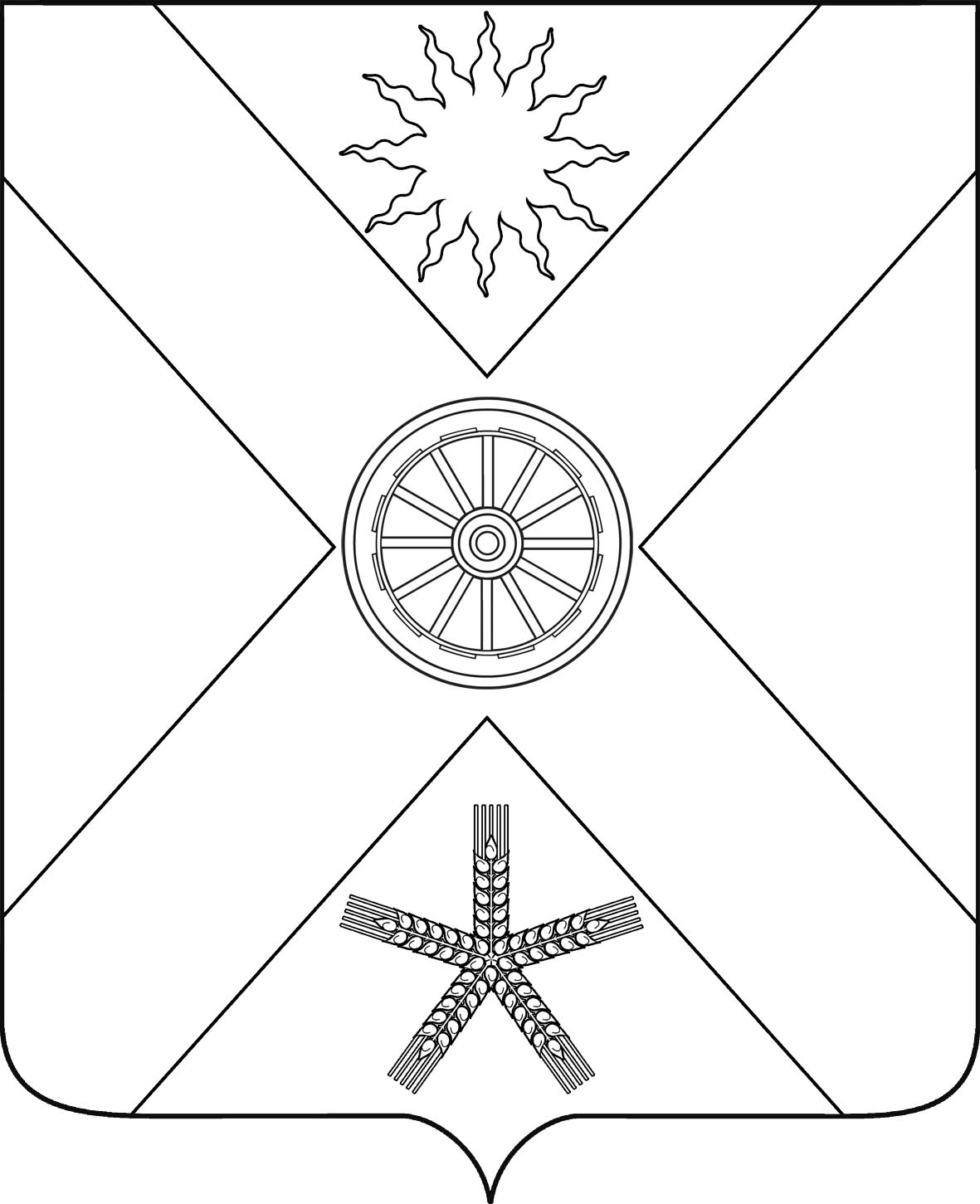 РОССИЙСКАЯ ФЕДЕРАЦИЯРОСТОВСКАЯ  ОБЛАСТЬ ПЕСЧАНОКОПСКИЙ РАЙОНМУНИЦИПАЛЬНОЕ ОБРАЗОВАНИЕ«ПЕСЧАНОКОПСКОЕ СЕЛЬСКОЕ ПОСЕЛЕНИЕ»АДМИНИСТРАЦИЯ ПЕСЧАНОКОПСКОГО СЕЛЬСКОГО ПОСЕЛЕНИЯПОСТАНОВЛЕНИЕ13.01.2023                                        №  10                                     с.Песчанокопское«Об утверждении административного регламента      предоставления муниципальной услуги «Направление уведомления  о   планируемом   сносе объекта капитального строительства и уведомления  о  завершении   сноса объекта капитального строительства»           В соответствии с Градостроительным кодексом РФ, в целях реализации Федерального закона от 27 июля 2010 года № 210-ФЗ «Об организации предоставления государственных и муниципальных услуг»,ПОСТАНОВЛЯЮ:         1. Утвердить административный регламент по предоставлению муниципальной услуги «Направление уведомления о планируемом сносе объекта капитального строительства и уведомления о завершении сноса объекта           2.  Настоящее постановление   подлежит  опубликованию на официальном сайте Администрации Песчанокопского сельского поселения в сети интернет и вступает в законную силу с момента его подписания.         3. Контроль за выполнением настоящего  постановления возложить на начальника сектора муниципального хозяйства Администрации Песчанокопского  сельского поселения Серик А.А.Глава Администрации Песчанокопского сельского поселения                                                                        А.В. ОстрогорскийПостановление вносит:начальник сектора муниципальногохозяйства                                                                                    Утвержден постановлением                                                                                  администрации Песчанокопского                                                                                   сельского поселения                                                                                 от 10.01.2023    № 10Административный регламентпредоставления муниципальной услуги«Направление уведомления о планируемом сносеобъекта капитального строительства и уведомления о завершении сноса объекта капитального строительства»I. Общие положения1.1 Предмет регулирования услугиАдминистративный регламент предоставления муниципальной услуги "Направление уведомления о планируемом сносе объекта капитального строительства и уведомления о завершении сноса объекта капитального строительства " (далее – регламент, муниципальная услуга) является административно-правовым актом Администрации Песчанокопского сельского поселения,  устанавливает сроки и последовательность административных процедур (действий), осуществляемых в процессе предоставления муниципальной услуги в соответствии с требованиями Федерального закона от 27 июля 2010 года №210-ФЗ «Об организации предоставления государственных и муниципальных услуг», а также устанавливает порядок взаимодействия между структурными подразделениями Администрации Песчанокопского сельского поселения и их должностными лицами, между Администрацией Песчанокопского сельского поселения и заявителями, их уполномоченными представителями, иными органами государственной власти и органами местного самоуправления, учреждениями и организациями в процессе предоставления муниципальной услуги.1.2. Круг заявителей1.2.1. Заявителями на предоставление муниципальной услуги являются юридические и физические лица, являющиеся собственниками объекта капитального строительства или застройщики (технические заказчики) (далее по тексту – заявитель).1.2.2. С уведомлением вправе обратиться представители заявителя, действующие в силу полномочий, основанных на оформленной в установленном законодательством Российской Федерации порядке доверенности, на указании федерального закона либо на акте уполномоченного на то государственного органа или органа местного самоуправления (далее по тексту - представитель заявителя).1.2.3. Уведомление подписывается заявителем либо представителем заявителя.1.3. Требования к порядку информирования о предоставлениимуниципальной услугиИнформация по вопросам предоставления муниципальной услуги предоставляется  сектором муниципального хозяйства Администрации Песчанокопского сельского поселения при обращении заинтересованного лица письменно (на бумажном носителе/в форме электронного документа).Обращения по вопросам предоставления муниципальной услуги подлежат рассмотрению в порядке, установленном Федеральным законом от 02.05.2006 года N 59-ФЗ "О порядке рассмотрения обращений граждан Российской Федерации" и Законом Саратовской области от 31 июля 2018 года N 73-ЗСО "О дополнительных гарантиях права граждан на обращение".По вопросу предоставления муниципальной услуги предоставляется следующая информация:- наименования правовых актов, регулирующих предоставление муниципальной услуги;-перечень документов, которые необходимы для предоставления муниципальной услуги;- требования, предъявляемые к представляемым документам;- срок предоставления муниципальной услуги;- основания для отказа в предоставлении муниципальной услуги;- сведения о ходе предоставления муниципальной услуги и услуг, которые являются необходимыми и обязательными для предоставления муниципальной услуги;- порядок обжалования действий (бездействия) и решений, осуществляемых (принятых) в ходе предоставления муниципальной услуги;- иная информация по вопросу предоставления муниципальной услуги, за исключением сведений, составляющих государственную или иную охраняемую действующим законодательством тайну, и для которых установлен особый порядок предоставления.1.5. Справочная информация размещена на официальном сайте Администрации Песчанокопского сельского поселения.К справочной относится следующая информация:-место нахождения и график работы Администрации Песчанокопского сельского поселения;  - справочные телефоны Администрации  Песчанокопского сельского поселения;  - адрес официального сайта и электронной почты  Администрации Песчанокопского сельского поселения;  II. Стандарт предоставления муниципальной услуги2.1.Наименование муниципальной услугиНаименование муниципальной услуги: «Направление уведомления о планируемом сносе объекта капитального строительства и уведомления о завершении сноса объекта капитального строительства».Услуга подразделяется на две подуслуги:- Подуслуга 1 «Направление уведомления о планируемом сносе объекта капитального строительства»;- Подуслуга 2 «Направление уведомления о завершении сноса объекта капитального строительства».2.2.Наименование органа, предоставляющего муниципальную услугуМуниципальная услуга предоставляется Администрацией Песчанокопского сельского поселения и осуществляется  сектором муниципального хозяйства Администрации Песчанокопского сельского поселения (далее-Сектор);  При предоставлении муниципальной услуги Сектор взаимодействует с:-  Федеральной налоговой службой- Федеральной службой государственной регистрации, кадастра и картографииЗапрещается требовать от заявителя осуществления действий, в том числе согласований, необходимых для получения муниципальной услуги и связанных с обращением в иные государственные органы, органы местного самоуправления, организации, за исключением получения услуг и получения документов и информации, предоставляемых в результате предоставления таких услуг, включенных в перечень услуг, которые являются необходимыми и обязательными для предоставления муниципальных услуг утвержденный нормативным правовым актом представительного органа местного самоуправления.2.3. Описание результата предоставления муниципальной услугиРезультатом предоставления  подуслуги 1 является:- выдача уведомления о планируемом сносе объекта капитального строительства  на руки заявителю;   - уведомление    о планируемом сносе объекта капитального строительства Администрации Песчанокопского района. Результатом предоставления  подуслуги 2 является:- выдача уведомления о завершении сноса объекта капитального на руки заявителю;  - уведомление   о завершении сноса объекта капитального  Администрации Песчанокопского района2.4. Срок предоставления муниципальной услуги2.4.1. Выдача уведомления о планируемом сносе объекта капитального строительства   осуществляется в течение 7 рабочих дней со дня регистрации уведомления в органе местного самоуправления.2.4.2. Выдача уведомления о завершении сноса объекта капитального строительства   осуществляется в течение 7 (семи) рабочих дней со дня регистрации уведомления о завершении сноса объекта капитального строительства в органе местного самоуправления.2.4.3. Результат предоставления муниципальной услуги выдается заявителю либо его представителю способом, аналогичным способу поступлению уведомления, если не обговорен иной способ получения. Нормативные правовые акты, регулирующие предоставление муниципальной услуги	Перечень нормативных правовых актов, регулирующих предоставление муниципальной услуги размещается на официальном сайте администрации Песчанокопского сельского поселения.  	Сектор обеспечивает размещение   перечня нормативно-правовых актов, регулирующих предоставление муниципальной услуги на официальном сайте администрации Песчанокопского сельского поселения.2.6. Исчерпывающий перечень документов, необходимых в соответствии с нормативными правовыми актами для предоставления муниципальной услуги и услуг, которые являются необходимыми и обязательными для предоставления муниципальной услуги, подлежащих предоставлению заявителем, способы их получения заявителем, в том числе в электронной форме, порядок их предоставления2.6.1.Для получения подуслуги 1 заявитель представляет: 1) уведомление о планируемом сносе объекта капитального строительства по форме уведомления, утвержденной приказом Министерства строительства и жилищно-коммунального хозяйства Российской Федерации от 24.01.2019 года № 34/пр «Об утверждении форм уведомления о планируемом сносе объекта капитального строительства и уведомления о завершении сноса объекта капитального строительства»2) К уведомлению, за исключением объектов, указанных в п.1-3 ч.17 ст.51 Градостроительного Кодекса РФ, прилагаются следующие документы:  результаты и материалы обследования объекта капитального строительства; 3) В случае представления уведомления при личном обращении заявителя или представителя заявителя предъявляется документ, удостоверяющий соответственно личность заявителя или представителя заявителя.При представлении уведомления представителем заявителя к заявлению прилагается доверенность, выданная представителю заявителя, оформленная в порядке, предусмотренном законодательством Российской Федерации.4) Правоустанавливающие документы на земельный участок (в случае, если необходимые документы и сведения о правах на земельный участок отсутствуют в едином государственном реестре недвижимости (далее – ЕГРН), а также в случае отсутствия указанных документов и сведений в органе местного самоуправления, уполномоченном на управление и распоряжение земельными участками, находящимися в государственной, муниципальной собственности, а также государственная собственность на которые не разграничена);Правоустанавливающие документы на объект капитального строительства (в случае, если необходимые документы и сведения о правах на объект капитального строительства отсутствуют в ЕГРН, а также в случае отсутствия указанных документов и сведений в органе местного самоуправления, уполномоченном на управление и распоряжение земельными участками, находящимися в государственной, муниципальной собственности, а также государственная собственность на которые не разграничена); 2.6.2.Для получения подуслуги 2 заявитель представляет: 1) уведомление о завершении сноса объекта капитального строительства по форме уведомления, утвержденного приказом Министерства строительства и жилищно-коммунального хозяйства Российской Федерации от 24.01.2019 года № 34/пр «Об утверждении форм уведомления о планируемом сносе объекта капитального строительства и уведомления о завершении сноса объекта капитального строительства»).2) В случае представления уведомления при личном обращении заявителя или представителя заявителя предъявляется документ, удостоверяющий соответственно личность заявителя или представителя заявителя.При представлении уведомления представителем заявителя к заявлению прилагается доверенность, выданная представителю заявителя, оформленная в порядке, предусмотренном законодательством Российской Федерации.2.6.3. Лицо, имеющее право действовать без доверенности от имени юридического лица, предъявляет документ, удостоверяющий его личность, и сообщает реквизиты свидетельства о государственной регистрации юридического лица, а представитель юридического лица предъявляет также документ, подтверждающий его полномочия действовать от имени этого юридического лица, или копию этого документа, заверенную печатью и подписью руководителя этого юридического лица.В случае, если для предоставления муниципальной услуги необходима обработка персональных данных лица, не являющегося заявителем, и если в соответствии с федеральным законом обработка таких персональных данных может осуществляться с согласия указанного лица, при обращении за получением услуги заявитель дополнительно представляет документы, подтверждающие получение согласия указанного лица или его законного представителя на обработку персональных данных указанного лица. Иностранные граждане либо лица без гражданства все документы представляют на русском языке или с заверенным в установленном порядке переводом на русский язык.2.6.4. Документы не должны содержать неоговоренные подчистки либо приписки, зачеркнутые слова или другие исправления.Днем обращения за предоставлением муниципальной услуги считается дата регистрации документов Администрацией Песчанокопского сельского поселения Обязанность подтверждения факта отправки документов лежит на заявителе.2.7. Исчерпывающий перечень документов, необходимых в соответствии с нормативными правовыми актами для предоставления муниципальной услуги, которые находятся в распоряжении государственных органов, органов местного самоуправления и иных органов, участвующих в предоставлении государственных или муниципальных услуг, и которые заявитель вправе представить, а также способы их получения заявителями, в том числе в электронной форме, порядок их предоставленияДокументами, необходимыми для предоставления муниципальной услуги, которые находятся в распоряжении государственных органов, органов местного самоуправления и иных органов, участвующих в предоставлении государственных или муниципальных услуг, являются:2.7.1. Выписки из ЕГРН, подтверждающие имущественные права на:- объект капитального строительства, подлежащий сносу;- земельный участок, на котором расположен объект капитального строительства;2.8.Запрет требования от заявителя предоставления документов, информации или осуществления действий: - предоставления документов и информации или осуществления действий, представление или осуществление которых не предусмотрено нормативными правовыми актами, регулирующими отношения, возникающие в связи с предоставлением муниципальной услуги;- представления документов и информации, которые в соответствии с нормативными правовыми актами Российской Федерации, нормативными правовыми актами Ростовской области и муниципальными правовыми актами Песчанокопского муниципального района, Песчанокопского сельского поселения находятся в распоряжении муниципальных органов, предоставляющих муниципальную услугу, иных государственных органов, органов местного самоуправления и (или) подведомственных государственным органам и органам местного самоуправления организаций, участвующих в предоставлении муниципальной услуги  за исключением документов, указанных в части 6 статьи 7 Федерального закона Российской Федерации от 27 июля 2010 года №210-ФЗ «Об организации предоставления государственных и муниципальных услуг».- представления документов или информации, отсутствие и (или) недостоверность которых не указывались при первоначальном отказе в приеме документов, необходимых для предоставления муниципальной услуги, либо в предоставлении муниципальной услуги, за исключением случаев, предусмотренных пунктом 4 части 1 статьи 7 Федерального закона от 27.07.2010г. №210-ФЗ «Об организации предоставления государственных и муниципальных услуг»- предоставления на бумажном носителе документов и информации, электронные образы которых ранее были заверены в соответствии с пунктом 7.2 части 1 статьи 16  Федерального закона  от 27.07.2010г. №210-ФЗ «Об организации предоставления государственных и муниципальных услуг», за исключением случаев, если нанесение отметок на такие документы либо их изъятие является необходимым условием предоставления государственной или муниципальной услуги, и иных случаев, установленных федеральными законами.2.9. Исчерпывающий перечень оснований для отказа в приеме документов, необходимых для предоставления муниципальной услугиОснованиями для отказа в приеме документов, необходимых для предоставления муниципальной услуги, являются:- несоответствие статусу заявителя, установленного пунктом 1.2. регламента;- представление заявителем неполного комплекта документов, предусмотренного пунктами 2.6.1, 2.6.2 регламента;- уведомление подано в  орган местного самоуправления или организацию, в полномочия которых не входит предоставление услуги;- неполное заполнение полей в форме уведомления;- представленные документы утратили силу на момент обращения за услугой (документ, удостоверяющий личность; документ, удостоверяющий полномочия представителя заявителя, в случае обращения за предоставлением услуги указанным лицом);- представленные заявителем документы содержат подчистки и исправления текста, не заверенные в порядке, установленном законодательством Российской Федерации;- документы содержат повреждения, наличие которых не позволяет в полном объеме использовать информацию и сведения, содержащиеся в документах для предоставления услуги;- документы, необходимые для предоставления услуги, поданы в электронной форме с нарушением установленных требований;- выявлено несоблюдение установленных статьей 11 Федерального закона от 6 апреля 2011 г. №63-ФЗ «Об электронной подписи» условий признания действительности усиленной квалифицированной электронной подписи.2.10. Исчерпывающий перечень оснований для приостановления или отказа в предоставлении муниципальной услуги2.9.1. Основанием для приостановления предоставления муниципальной услуги является:- отсутствие в уведомлении сведений, предусмотренных п.9 ст.55.31 Градостроительного кодекса Российской Федерации, или документов, предусмотренных п.10 ст.55.31 Градостроительного кодекса Российской Федерации.2.9.2. Оснований для отказа в предоставлении муниципальной услуги не предусмотрено. 2.11 Перечень услуг, которые являются необходимыми и обязательными для предоставления муниципальной услуги, в том числе сведения о документе (документах), выдаваемом (выдаваемых) организациями, участвующими в предоставлении муниципальных услугДля получения муниципальной услуги заявителю требуется получение документов, предусмотренных» пп.2 п.2.6.1 регламента.2.12. Порядок, размер и основания  взимания государственной пошлины или иной платы, взимаемой за  предоставление муниципальной услугиМуниципальная услуга предоставляется бесплатно.2.13. Максимальный срок ожидания в очереди при подаче запроса о предоставлении муниципальной услуги, услуги, предоставляемой организацией, участвующей в предоставлении муниципальной услуги, и при получении результата предоставления таких услугМаксимальный срок ожидания в очереди при подаче заявления о предоставлении муниципальной услуги и при получении результата предоставления муниципальной услуги – не превышает 15 минут.2.14. Срок и порядок регистрации запроса заявителя о предоставлении муниципальной услуги и услуги, предоставляемой организацией, участвующей в предоставлении муниципальной услуги, в том числе в электронной формеРегистрация уведомления и прилагаемых к нему документов осуществляется специалистом  сектора муниципального хозяйства Администрации Песчанокопского сельского поселения в день поступления документов.  2.15. Требования к помещениям, в которых предоставляется муниципальная услуга, к залу ожидания, местам для заполнения запросов о предоставлении муниципальной услуги, информационным стендам с образцами их заполнения и перечнем документов, необходимых для предоставления каждой муниципальной услуги, размещению и оформлению визуальной, текстовой и мультимедийной информации о порядке предоставления такой услуги, в том числе к обеспечению доступности для инвалидов указанных объектов в соответствии с законодательством Российской Федерации о социальной защите инвалидовВход в здание органа местного самоуправления оформляется вывеской с указанием основных реквизитов органа местного самоуправления. На территории, прилегающей к зданию, предусматриваются бесплатные парковочные места для автомобилей.Вход в помещение приема и выдачи документов оборудуется пандусами, расширенными проходами, позволяющими обеспечить беспрепятственный доступ инвалидов, включая инвалидов, использующих кресла-коляски.Непосредственно в здании органа местного самоуправления, размещается схема расположения подразделений с номерами кабинетов, а также график работы специалистов.Для ожидания приема заявителям отводится специальное место, оборудованное стульями, столами (стойками) для возможности оформления документов, информационными стендами.Места для приема заявителей оборудуются стульями, столами, обеспечиваются канцелярскими принадлежностями.Каждое рабочее место специалиста оборудуется персональным компьютером с возможностью доступа к необходимым информационным базам данных, а также офисной мебелью.Места предоставления муниципальной услуги должны соответствовать санитарным нормам и правилам, пожарной безопасности и иным требованиям безопасности, в том числе необходимо предусматривать возможность:- содействия инвалиду (при необходимости) со стороны должностных лиц при входе, выходе и перемещении по помещению приема и выдачи документов;- оказание инвалидам должностными лицами необходимой помощи, связанной с разъяснением в доступной для них форме порядка предоставления муниципальной услуги, оформлением необходимых для предоставления муниципальной услуги документов;На информационном стенде размещается следующая информация:- полное наименование и месторасположение органа местного самоуправления, телефоны, график работы, фамилии, имена, отчества (последнее при наличии) специалистов сектора- основные положения законодательства, касающиеся порядка предоставления муниципальной услуги;- перечень и формы документов, необходимых для предоставления муниципальной услуги;- перечень оснований для отказа в предоставлении муниципальной услуги;- порядок обжалования действий (бездействия) органа местного самоуправления, предоставляющего муниципальную услугу, а также его должностных лиц, муниципальных служащих;- образцы заполнения документов;- текст административного регламента.2.16.  Показатели доступности и качества муниципальной услуги, в том числе количество взаимодействий заявителя с должностными лицами при предоставлении муниципальной услуги и их продолжительность, возможность получения информации о ходе предоставления муниципальной услуги, в том числе с использованием информационно-коммуникационных технологий, возможность либо невозможность получения муниципальной услуги в многофункциональном центре предоставления государственных и муниципальных услуг (в том числе в полном объеме)Показателями доступности предоставления муниципальной услуги являются:- наличие полной и понятной информации о месте, порядке и сроках предоставления муниципальной услуги на информационных стендах органа местного самоуправления, в информационно-телекоммуникационных сетях общего пользования (в том числе в сети «Интернет»), средствах массовой информации, информационных материалах, размещенных в местах предоставления муниципальной услуги;- наличие возможности получения сведений о ходе предоставления муниципальной услуги;- транспортная доступность к месту предоставления муниципальной услуги;- возможность получения результата предоставления муниципальной услуги в МФЦ (согласно ОЦС)Качество предоставления муниципальной услуги характеризуется отсутствием:- превышения максимально допустимого времени ожидания в очереди  (15 минут) при приеме документов от заявителей и выдаче результата муниципальной услуги;- жалоб на решения и действия (бездействия) органа местного самоуправления, предоставляющего муниципальную услугу, а также его должностных лиц, муниципальных служащих;- жалоб на некорректное, невнимательное отношение должностных лиц, муниципальных служащих органа местного самоуправления к заявителям;- нарушений сроков предоставления муниципальной услуги и выполнения административных процедур.Количество взаимодействий заявителя с должностными лицами Сектора – 2 раза, продолжительность которых не может превышать 15 минут по каждому взаимодействию. III. Состав, последовательность и сроки выполнения административных процедур (действий), требования к порядку их выполнения, в том числе особенности выполнения административных процедур (действий) в электронной формеИсчерпывающий перечень административных процедур         3.1. Состав действий, которые заявитель вправе совершить в электронной форме при получении муниципальной услуги:- получение информации о порядке и сроках предоставления муниципальной услуги;-запись на прием в орган (организацию), многофункциональный центр предоставления государственных и муниципальных услуг для подачи запроса о предоставлении услуги;- формирование запроса;- прием и регистрация органом (организацией) запроса и иных документов, необходимых для предоставления услуги;- получение результата предоставления услуги;- получение сведений о ходе выполнения запроса;- досудебное (внесудебное) обжалование решений и действий (бездействия) органа (организации), должностного лица органа (организации) либо государственного или муниципального служащего.3.1.2. При обращении заявителя за предоставлением муниципальной услуги через МФЦ специалисты МФЦ осуществляют следующие административные процедуры:информирование заявителей о порядке предоставления муниципальной услуги в МФЦ, о ходе выполнения запроса о предоставлении муниципальной услуги, по иным вопросам, связанным с предоставлением муниципальной услуги, а также консультирование заявителей о порядке предоставления муниципальной услуги в МФЦ;прием запросов заявителей о предоставлении муниципальной услуги и иных документов, необходимых для предоставления муниципальной услуги;формирование и направление многофункциональным центром предоставления государственных и муниципальных услуг межведомственного запроса в иные органы местного самоуправления, государственные органы либо подведомственные государственным органам или органам местного самоуправления организации; выдача заявителю результата предоставления муниципальной услуги,  в том числе выдача документов на бумажном носителе, подтверждающих содержание электронных документов, направленных в МФЦ по результатам предоставления государственных и муниципальных услуг органами, предоставляющими государственные услуги, и органами, предоставляющими муниципальные услуги, а также выдача документов, включая составление на бумажном носителе и заверение выписок из информационных систем органов, предоставляющих государственные услуги, и органов, предоставляющих муниципальные услуги.Внесение исправлений допущенных опечаток и (или) ошибок в выданных в результате предоставления муниципальной услуги документах осуществляется в срок не более 5 календарных дней со дня соответствующего обращения заявителя в орган местного самоуправления.Прием, регистрация заявления и документов3.2. Основанием для начала административной процедуры является подача заявителем/представителем заявителя на имя Главы Песчанокопского сельского поселения  уведомления с приложением комплекта документов, предусморенных п.2.6.1 регламента (в случае предоставления подуслуги 1), предусмтренных п.2.6.2 (в случае предоставления подуслуги 2), направленное:-посредством личного обращения заявителя (представителя заявителя) в Администрацию Песчанокопского сельского поселения;- посредством почтового отправления;- посредством направления в электронном виде  Уведомление и прилагаемые к нему документы подлежат регистрации специалистом, ответственным за прием и регистрацию документов, в соответствии с инструкцией по делопроизводству.Специалист, ответственный за прием и регистрацию документов, несет персональную ответственность за правильность выполнения процедуры по приему документов с учетом их конфиденциальности.Специалист, ответственный за прием и регистрацию документов, регистрирует уведомление.Результатом административной процедуры является регистрация уведомления и прилагаемых к нему документов специалистом, ответственным за прием и регистрацию документов. Способ фиксации результата административной процедуры: – присвоение регистрационного номера и даты поступления уведомлению и прилагаемым к нему документам специалистом, ответственным за прием и регистрацию документов. Максимальный срок выполнения административной процедуры – 1 рабочий день.            - роспись специалиста МФЦ, осуществляющего прием документов, на втором экземпляре сопроводительного письма к уведомлению о приеме документов, направляемому в МФЦ для последующей выдачи заявителю (в случае подачи заявления о предоставлении муниципальной услуги через МФЦ и указания в нем волеизъявления получить результат предоставления муниципальной услуги 
через МФЦ).Формирование и направление межведомственных запросов в органы власти (организации), участвующие в предоставлении услуги3.3. Основанием для начала выполнения административной процедуры является выявление факта отсутствия документов, получаемых в рамках межведомственного информационного взаимодействия, в документах заявителя, поступивших в Администрацию Песчанокопского сельского поселения.3.3.2. Требования к формированию и направлению межведомственных запросовВ случае если заявителем представлены все документы, указанные в пункте 2.6. Административного регламента, специалист приступает к исполнению следующей административной процедуры.Направление межведомственного запроса осуществляется специалистом подразделения, уполномоченным направлять запросы в электронной форме посредством единой системы межведомственного электронного взаимодействия и подключенных к ней региональных систем межведомственного электронного взаимодействия.Направление межведомственного запроса в бумажном виде допускается только в случае невозможности направления межведомственных запросов в электронной форме в связи с подтвержденной технической недоступностью или неработоспособностью веб-сервисов органов, предоставляющих муниципальные услуги.Направление межведомственного запроса допускается только в целях, связанных с предоставлением муниципальной услуги.Состав электронного межведомственного запроса определяется правилами использования системы межведомственного электронного взаимодействия и подключаемых к ней региональных систем межведомственного электронного взаимодействия, утвержденными постановлением Правительства Российской Федерации от 8 сентября 2010 года № 697 «О единой системе межведомственного электронного взаимодействия», а также утвержденной технологической картой межведомственного взаимодействия муниципальной услуги.Срок подготовки и направления межведомственного запроса –1 рабочий день со дня регистрации заявления и документов заявителя.Специалист, осуществляющий формирование и направление межведомственного запроса, несет персональную ответственность за правильность выполнения административной процедуры.Способ фиксации административной процедуры является регистрация запрашиваемых документов.Результатом административной процедуры является получение запрашиваемых документов либо отказ в их предоставлении.Полученные документы в течение 1 рабочего дня со дня их поступления передаются специалистом, осуществляющим формирование и направление межведомственного запроса специалисту, ответственному за предоставление муниципальной услуги.Максимальный срок выполнения административной процедуры составляет 3 рабочих дней с момента поступления заявления в орган местного самоуправления.Рассмотрение заявления и представленных документов и принятие решения по подготовке результата предоставления муниципальной услуги3.4. Основанием для начала административной процедуры является  рассмотрение уведомления о планируемом сносе объекта капитального строительства, либо уведомления о завершении сноса объекта капитального строительства.Ответственный специалист Сектора проверяет уведомление и приложенные к нему документы  на наличие (отсутствие) оснований для отказа в приеме документов, предусмотренных п.2.8 административного регламента. В случае выявления таких оснований ответственный специалист в течении одного рабочего дня подготавливает решение об отказе в приеме документов. В случае отсутствия в уведомлении сведений, предусмотренных п.9 ст.55.31 Градостроительного кодекса Российской Федерации, или документов, предусмотренных п.10 ст.55.31 Градостроительного кодекса Российской Федерации, ответственный специалист в срок не более 7 рабочих дней со дня регистрации уведомления в Администрации Песчанокопского сельского поселения, запрашивает указанные сведения и документы у заявителя/ представителя заявителя.В случае отсутствия оснований для отказа в приеме документов, а также в случае наличия в уведомлении сведений, предусмотренных п.9 ст.55.31 Градостроительного кодекса Российской Федерации, или документов, предусмотренных п.10 ст.55.31 Градостроительного кодекса Российской Федерации, ответственный специалист в срок не позднее одного рабочего дня со дня получения уведомления и прилагаемых к нему документов осуществляет их проверку на предмет возможного представления заявителем по собственной инициативе документов, которые подлежат получению в рамках межведомственного информационного взаимодействия в соответствии с перечнем документов (информации), указанным в  пункте 2.7 настоящего регламента. В случае непредставления заявителем документов, указанных в пункте 2.7  регламента, ответственный специалист запрашивает их в рамках межведомственного информационного взаимодействия, согласно п.3.3. регламента. Результатом административной процедуры является:1) Изготовление Сектором уведомления о планируемом сносе объекта капитального строительства, либо уведомления о завершении сноса объекта капитального строительства  2) подписание  Главой  Администрации Песчанокопского сельского поселения   уведомления о планируемом сносе объекта капитального строительства и документов, либо уведомления о завершении сноса объекта капитального строительства  3) подписание Главой Администрации  Песчанокопского сельского поселения письма заявителю/ представителю заявителя с информацией о готовности документов. Критерием принятия решения является наличие (отсутствие) оснований:- для отказа в приеме документов, - для приостановления или отказа в предоставлении муниципальной услуги.3.5. Порядок исправления допущенных опечаток и ошибок в выданных в результате предоставления муниципальной услуги документах.Основанием для начала административной процедуры является поступление в Сектор письменного обращения заявителя для внесения исправлений в выданных в результате предоставления муниципальной услуги документах.Внесение исправлений допущенных опечаток и (или) ошибок в выданных в результате предоставления муниципальной услуги документах осуществляется по письменному заявлению заявителя, содержащему причину обращения и указание на выявленный недочет. К заявлению прикладываются соответствующие документы, выданные в результате предоставления муниципальной услуги.Исправление допущенных опечаток и ошибок в выданных в результате предоставления муниципальной услуги документах осуществляется на безвозмездной основе.По результатам внесения соответствующих исправлений заявитель информируется способом, указанным в обращении.Максимальный срок выполнения административной процедуры – 5 рабочих дней со дня поступления обращения заявителяIV. Формы контроля за предоставлением муниципальной услуги4.1. Порядок осуществления текущего контроля за соблюдением и исполнением ответственными должностными лицами положений регламента и иных нормативных правовых актов, устанавливающих требования к предоставлению муниципальной услуги, а также принятием ими решений Текущий контроль за соблюдением и исполнением положений административного регламента и иных нормативных правовых актов, устанавливающих требования к предоставлению муниципальной услуги, и принятием решений специалистами Сектора осуществляется  руководителем Сектора посредством анализа действий специалистов Сектора, участвующих в предоставлении муниципальной услуги, и подготавливаемых ими в ходе предоставления муниципальной услуги документов, а также согласования таких документов.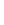 Текущий контроль осуществляется постоянно.4.2. Порядок и периодичность осуществления плановых и внеплановых проверок полноты и качества предоставления муниципальной услуги, в том числе порядок и формы контроля за полнотой и качеством предоставления муниципальной услугиПолнота и качество предоставления муниципальной услуги определяются по результатам проверки.Проверки могут быть плановыми (осуществляться на основании планов работы органа местного самоуправления) и внеплановыми (в форме рассмотрения жалобы на действия (бездействие) должностных лиц органа местного самоуправления, предоставляющего муниципальную услугу, а также его должностных лиц, муниципальных служащих, ответственных за предоставление муниципальной услуги). При проверке могут рассматриваться все вопросы, связанные с предоставлением муниципальной услуги (комплексные проверки), или отдельные вопросы (тематические проверки).При проведении плановых, внеплановых проверок осуществляется контроль полноты и качества предоставления муниципальной услуги. Показатели качества предоставления муниципальной услуги определены пунктом 2.16 регламента.Проверка полноты и качества предоставления муниципальной услуги проводится должностными лицами, указанными в пункте 4.1 регламента. Результаты проверки оформляются в форме справки, содержащего выводы о наличии или отсутствии недостатков и предложения по их устранению (при наличии недостатков). Справка подписывается начальником Сектора.4.3. Ответственность должностных лиц органа, предоставляющего муниципальную услугу, за решения и действия (бездействие), принимаемые (осуществляемые) ими в ходе предоставления муниципальной услугиПо результатам проведенных проверок в случае выявления нарушений соблюдения положений регламента виновные должностные лица органа местного самоуправления несут персональную ответственность за решения и действия (бездействие), принимаемые в ходе предоставления муниципальной услуги в порядке, установленном законодательством.Персональная ответственность муниципальных служащих и должностных лиц органа местного самоуправления закрепляется в должностных инструкциях в соответствии с требованиями законодательства Российской Федерации и муниципальными нормативными правовыми актами.4.4. Положения, характеризующие требования к порядку и формам контроля за предоставлением муниципальной услуги, в том числе со стороны граждан, их объединений и организацийЗаявители имеют право осуществлять контроль за соблюдением положений регламента, сроков исполнения административных процедур в ходе рассмотрения их заявлений путем получения устной информации (в том числе по телефону) или письменных (в том числе в электронном виде) запросов.Заявитель вправе получать информацию о порядке предоставления муниципальной услуги, направлять замечания и предложения по улучшению качества предоставления муниципальной услуги, а также оценивать качество предоставления муниципальной услуги.V.  Досудебный (внесудебный) порядок обжалования решений и действий (бездействия) органа, предоставляющего муниципальную услугу, а также  его должностных лиц, муниципальных служащих, работников5.1. Информация для заявителя о его праве подать жалобуВ случае нарушения прав заявителей они вправе обжаловать действия (бездействие) органа местного самоуправления, его должностных лиц, муниципальных служащих, а также их решения, принимаемые при предоставлении муниципальной услуги во внесудебном порядке. Заявление об обжаловании подается и рассматривается в соответствии с Федеральным законом от 27.07.2010г. № 210-ФЗ «Об организации предоставления государственных и муниципальных услуг». Информация о порядке подачи и рассмотрения жалобы доводится до заявителя следующими способами:- посредством информирования при личном обращении (в том числе обращении по телефону) в орган местного самоуправления;- посредством информирования при письменном обращении (в том числе обращении в электронной форме) с использованием почтовой связи и электронной почты в орган местного самоуправления;- посредством размещения информации на стендах в местах предоставления услуг, на официальном сайте органа местного самоуправления в информационно-телекоммуникационной сети «Интернет», на Едином и региональном порталах госуслуг.5.2. Предмет жалобыПредметом досудебного (внесудебного) обжалования могут являться действие (бездействие) и (или) решения, осуществляемые (принятые) органом местного самоуправления, предоставляющим муниципальную услугу, а также его должностными лицами, муниципальным служащим, с совершением (принятием) которых не согласен заявитель, обратившейся с жалобой.Заявитель может обратиться с жалобой, в том числе в следующих случаях:1) нарушение срока регистрации запроса о предоставлении муниципальной услуги;2) нарушение срока предоставления муниципальной услуги;3) требование у заявителя документов или информации либо осуществления действий, представление или осуществление которых не предусмотрено нормативными правовыми актами Российской Федерации, нормативными правовыми актами Ростовской области, муниципальными правовыми актами для предоставления муниципальной услуги;4) отказ в приеме документов, предоставление которых предусмотрено нормативными правовыми актами Российской Федерации, нормативными правовыми актами Ростовской области, муниципальными правовыми актами для предоставления муниципальной услуги, у заявителя;5) отказ в предоставлении муниципальной услуги, если основания отказа не предусмотрены федеральными законами и принятыми в соответствии с ними иными нормативными правовыми актами Российской Федерации, законами и иными нормативными правовыми актами Ростовской области, муниципальными  правовыми актами;6) затребование с заявителя при предоставлении муниципальной услуги платы, не предусмотренной нормативными правовыми актами Российской Федерации, нормативными правовыми актами Ростовской области, муниципальными правовыми актами;7) отказ органа, предоставляющего муниципальную услугу, должностного лица органа, предоставляющего муниципальную услугу в исправлении допущенных ими опечаток и ошибок в выданных в результате предоставления муниципальной услуги документах либо нарушение установленного срока таких исправлений;8) нарушения срока или порядка выдачи документов по результатам предоставления муниципальной услуги; 9) приостановление предоставления муниципальной услуги, если основания приостановления не предусмотрены федеральными законами и принятыми в соответствии с ними иными нормативными правовыми актами Российской Федерации, законами и иными нормативными правовыми актами Ростовской области, муниципальными правовыми актами;10) требование у заявителя при предоставлении муниципальной услуги документов или информации, отсутствие и (или) недостоверность которых не указывались при первоначальном отказе в приеме документов, необходимых для предоставления  муниципальной услуги, либо в предоставлении государственной или муниципальной услуги, за исключением случаев, предусмотренных пунктом 4 части 1 статьи 7  Федерального закона от 27.07.2010г. №-210 «Об организации предоставления государственных и муниципальных услуг».  В указанном случае досудебное (внесудебное) обжалование заявителем решений и действий (бездействия) многофункционального центра, работника многофункционального центра возможно в случае, если на многофункциональный центр, решения и действия (бездействие) которого обжалуются, возложена функция по предоставлению соответствующих государственных или муниципальных услуг в полном объеме в порядке, определенном частью 1.3 статьи 16  Федерального закона от 27.07.2010г. №-210 «Об организации предоставления государственных и муниципальных услуг».5.3. Органы местного самоуправления, организации, должностные лица, которым может быть направлена жалоба В случае несогласия заявителя с решением или действием (бездействием) органа местного самоуправления, предоставляющего муниципальную услугу, а также его должностного лица, муниципального служащего жалоба подается на имя Главы Администрации Песчанокопского сельского поселения.5.4.Порядок подачи и рассмотрения жалобыЖалоба подается в письменной форме на бумажном носителе, 
в электронной форме в орган, предоставляющий муниципальную услугу.Жалоба на решения и действия (бездействие) органа, предоставляющего муниципальную услугу, должностного лица органа, предоставляющего муниципальную услугу, муниципального служащего, руководителя органа, предоставляющего муниципальную услугу, может быть направлена по почте, с использованием информационно-телекоммуникационной сети «Интернет», официального сайта органа, предоставляющего муниципальную услугу, Единого и регионального порталов, а также может быть принята на личном приеме заявителя.Жалоба должна содержать:1) наименование органа, предоставляющего муниципальную услугу, должностного лица органа, предоставляющего муниципальную услугу либо муниципального служащего, решения и действия (бездействия) которых обжалуются;2) фамилию, имя, отчество (последнее - при наличии), сведения о месте жительства заявителя - физического лица либо наименование, сведения о месте нахождения заявителя - юридического лица, а также номер (номера) контактного телефона, адрес (адреса) электронной почты (при наличии) и почтовый адрес, по которым должен быть направлен ответ заявителю;3) сведения об обжалуемых решениях и действиях (бездействии) органа, предоставляющего муниципальную услугу, должностного лица органа, предоставляющего муниципальную услугу либо муниципального служащего;4) доводы, на основании которых заявитель не согласен с решением 
и действием (бездействием) органа, предоставляющего муниципальную услугу, должностного лица органа, предоставляющего муниципальную услугу либо муниципального служащего. Заявителем могут быть представлены документы (при наличии), подтверждающие доводы заявителя, либо их копии.В случае если жалоба подается через представителя заявителя, представляется также документ, подтверждающий полномочия на осуществление действий от имени заявителя. В качестве документа, подтверждающего полномочия на осуществление действий от имени заявителя, может быть представлена:- оформленная в соответствии с законодательством Российской Федерации доверенность (для физических лиц);- оформленная в соответствии с законодательством Российской Федерации доверенность за подписью руководителя заявителя или иного лица, уполномоченного на это в соответствии с законом и учредительными документами (для юридических лиц);- копия решения о назначении или об избрании либо приказа о назначении физического лица на должность, в соответствии с которым такое физическое лицо обладает правом действовать от имени заявителя без доверенности.В случае подачи жалобы  при личном приеме заявитель представляет документ, удостоверяющий его личность, в соответствии с законодательством Российской Федерации.5.5. Сроки рассмотрения жалобыЖалоба, поступившая в орган, предоставляющий муниципальную услугу, подлежит рассмотрению в течение пятнадцати рабочих дней со дня ее регистрации, а в случае обжалования отказа органа, предоставляющего муниципальную услугу, в приеме документов у заявителя либо в исправлении допущенных опечаток и ошибок или в случае обжалования нарушения установленного срока таких исправлений - в течение пяти рабочих дней со дня ее регистрации.5.6. Результат рассмотрения жалобыПо результатам рассмотрения жалобы принимается одно из следующих решений:1) жалоба удовлетворяется, в том числе в форме отмены принятого решения, исправления допущенных опечаток и ошибок в выданных в результате предоставления муниципальной услуги документах, возврата заявителю денежных средств, взимание которых не предусмотрено нормативными правовыми актами Российской Федерации, нормативными правовыми актами Ростовской области, муниципальными правовыми актами;2) в удовлетворении жалобы отказывается.В случае установления в ходе или по результатам рассмотрения жалобы признаков состава административного правонарушения или преступления должностное лицо, работник, наделенные полномочиями по рассмотрению жалоб, незамедлительно направляют имеющиеся материалы в органы прокуратуры.         5.7. Порядок информирования заявителя о результатах рассмотрения жалобы Не позднее дня, следующего за днем принятия решения, указанного в пункте 5.6 регламента, заявителю в письменной форме и по желанию заявителя в электронной форме направляется мотивированный ответ о результатах рассмотрения жалобы.В ответе по результатам рассмотрения жалобы указываются:- наименование органа местного самоуправления, должность, фамилия, имя, отчество (последнее при наличии) должностного лица органа местного самоуправления, принявшего решение по жалобе;- номер, дата, место принятия решения, включая сведения о должностном лице органа местного самоуправления, решение или действие (бездействие) которого обжалуется;- фамилия, имя, отчество (при наличии) или наименование заявителя;- основания для принятия решения по жалобе;- принятое по жалобе решение:в случае признания жалобы подлежащей удовлетворению в ответе заявителю, указанном в абзаце 1 настоящего пункта, дается информация о действиях, осуществляемых органом, предоставляющим муниципальную услугу, в целях незамедлительного устранения выявленных нарушений при оказании муниципальной услуги, а также приносятся извинения за доставленные неудобства и указывается информация о дальнейших действиях, которые необходимо совершить заявителю в целях получения муниципальной услуги;в случае признания жалобы не подлежащей удовлетворению в ответе заявителю, указанном в абзаце 1 настоящего пункта, даются аргументированные разъяснения о причинах принятого решения, а также информация о порядке обжалования принятого решения.5.8. Порядок обжалования решения по жалобеЗаявитель вправе обжаловать решения, принятые по результатам рассмотрения жалобы, в судебном порядке в соответствии с законодательством Российской Федерации.5.9.Право заявителя на получение информации и документов, необходимых для обоснования и рассмотрения жалобыЗаявитель имеет право на получение информации и документов, необходимых для обоснования и рассмотрения жалобы, если это не затрагивает права, свободы и законные интересы других лиц, а также при условии, что указанные документы не содержат сведения, составляющие государственную или иную охраняемую законом тайну, за исключением случаев, предусмотренных законодательством Российской Федерации.5.10.Способы информирования заявителей о порядке подачи и рассмотрения жалобыИнформацию о порядке подачи и рассмотрения жалобы заявители могут получить:- на официальном сайте Администрации Песчанокопского сельского поселения.- при обращении в Администрацию Песчанокопского сельского поселениялично, с использованием телефонной связи, в письменной форме, по электронной почте. Глава АдминистрацииПесчанокопскогосельского поселения                                                             А.В.ОстрогорскийПриложение № 1 к административному регламенту «Направление уведомления о планируемом сносе объекта капитального строительства и уведомления о завершении сноса объекта капитального строительства»Уведомление о планируемом сносе объекта капитального строительства«__» ____________ 20__ г.1. Сведения о застройщике, техническом заказчике2. Сведения о земельном участке3. Сведения об объекте капитального строительства, подлежащем сносудаю согласие на обработку персональных данных (в случае если застройщиком является физическое лицо).М. П.(при наличии)Приложение № 2 к административному регламенту «Направление уведомления о планируемом сносе объекта капитального строительства и уведомления о завершении сноса объекта капитального строительства»Уведомление о завершении сноса объекта капитального строительства«__» ____________ 20__ г.1. Сведения о застройщике, техническом заказчике2. Сведения о земельном участкеНастоящим уведомляю о сносе объекта капитального строительства __________________________________________________, указанного в уведомлении(кадастровый номер объекта капитального строительства (при наличии)о планируемом сносе объекта капитального строительства  от "__"___________20__г.                                                                                               (дата направления)Почтовый адрес и (или) адрес электронной почты для связи: __________________________________________________________________________________________Настоящим уведомлением я _________________________________________________ даю согласие на обработку персональных данных(фамилия, имя, отчество (при наличии), в случае если застройщиком является физическое лицо)Главе Песчанокопского сельскогопоселенияотпроживающего(ая) по адресу:телефон:Администрация Песчанокопского сельского поселения(наименование органа местного самоуправления муниципального района)1.1.Сведения о физическом лице, в случае если застройщиком является физическое лицо:1.1.1.Фамилия, имя, отчество (при наличии)1.1.2.Место жительства1.1.3.Реквизиты документа, удостоверяющего личность1.2.Сведения о юридическом лице, в случае если застройщиком или техническим заказчиком является юридическое лицо:1.2.1.Наименование1.2.2.Место нахождения1.2.3.Государственный регистрационный номер записи о государственной регистрации юридического лица в едином государственном реестре юридических лиц, за исключением случая, если заявителем является иностранное юридическое лицо1.2.4.Идентификационный номер налогоплательщика, за исключением случая, если заявителем является иностранное юридическое лицо2.1.Кадастровый номер земельного участка (при наличии)2.2.Адрес или описание местоположения земельного участка2.3.Сведения о праве застройщика на земельный участок (правоустанавливающие документы)2.4.Сведения о наличии прав иных лиц на земельный участок (при наличии таких лиц)3.1.Кадастровый номер объекта капитального строительства (при наличии)3.2.Сведения о праве застройщика на объект капитального строительства (правоустанавливающие документы)3.3.Сведения о наличии прав иных лиц на объект капитального строительства (при наличии таких лиц)3.4.Сведения о решении суда или органа местного самоуправления о сносе объекта капитального строительства либо о наличии обязательства по сносу самовольной постройки в соответствии с земельным законодательством Российской Федерации (при наличии таких решения либо обязательства)Почтовый адрес и (или) адрес электронной почты для связи:Настоящим уведомлением я(фамилия, имя, отчество (при наличии))(фамилия, имя, отчество (при наличии))(должность, в случае, если застройщиком илитехническим заказчиком является юридическое лицо)(подпись)(расшифровка подписи)К настоящему уведомлению прилагаются:(документы в соответствии с частью 10 статьи 55.31 Градостроительного кодекса Российской Федерации(Собрание законодательства Российской Федерации, 2005, № 1, ст. 16; 2018, № 32, ст. 5133, 5135))(документы в соответствии с частью 10 статьи 55.31 Градостроительного кодекса Российской Федерации(Собрание законодательства Российской Федерации, 2005, № 1, ст. 16; 2018, № 32, ст. 5133, 5135))Администрация Песчанокопского сельского поселения(наименование органа местного самоуправления муниципального района)1.1.Сведения о физическом лице, в случае если застройщиком является физическое лицо:1.1.1.Фамилия, имя, отчество (при наличии)1.1.2.Место жительства1.1.3.Реквизиты документа, удостоверяющего личность1.2.Сведения о юридическом лице, в случае если застройщиком или техническим заказчиком является юридическое лицо:1.2.1.Наименование1.2.2.Место нахождения1.2.3.Государственный регистрационный номер записи о государственной регистрации юридического лица в едином государственном реестре юридических лиц, за исключением случая, если заявителем является иностранное юридическое лицо1.2.4.Идентификационный номер налогоплательщика, за исключением случая, если заявителем является иностранное юридическое лицо2.1.Кадастровый номер земельного участка (при наличии)2.2.Адрес или описание местоположения земельного участка2.3.Сведения о праве застройщика на земельный участок (правоустанавливающие документы)2.4.Сведения о наличии прав иных лиц на земельный участок (при наличии таких лиц)(должность, в случае, если застройщиком или 
техническим заказчиком является юридическое лицо)М.П.(при наличии)(подпись)(расшифровка подписи)